I. ROZPOČTOVÉ PŘÍJMYII. ROZPOČTOVÉ VÝDAJEIII. FINANCOVÁNÍ - třída 8IV. REKAPITULACE PŘÍJMŮ, VÝDAJŮ, FINANCOVÁNÍ A JEJICH KONSOLIDACEPoznámka: "*" - položky takto označené vstupují v této variantě výkazu do konsolidaceVI. STAVY A ZMĚNY STAVŮ NA BANKOVNÍCH ÚČTECH A V POKLADNĚVII. VYBRANÉ ZÁZNAMOVÉ JEDNOTKYIX. Přijaté transfery a půjčky ze státního rozpočtu, státních fondů a regionálních radX. Transfery a půjčky poskytnuté regionálními radami územně samosprávným celkům, regionálním radám a dobrovolným svazkům obcíXI. Příjmy ze zahraničních zdrojů a související příjmy v členění podle jednotlivých nástrojů a prostorových jednotekXII. Výdaje spolufinancované ze zahraničních zdrojů a související výdaje v členění podle jednotlivých nástrojů a prostorových jednotekMinisterstvo financíMinisterstvo financíMinisterstvo financíMinisterstvo financíFIN 2-12 MVÝKAZ PRO HODNOCENÍ PLNĚNÍ ROZPOČTUVÝKAZ PRO HODNOCENÍ PLNĚNÍ ROZPOČTUVÝKAZ PRO HODNOCENÍ PLNĚNÍ ROZPOČTUVÝKAZ PRO HODNOCENÍ PLNĚNÍ ROZPOČTUVÝKAZ PRO HODNOCENÍ PLNĚNÍ ROZPOČTU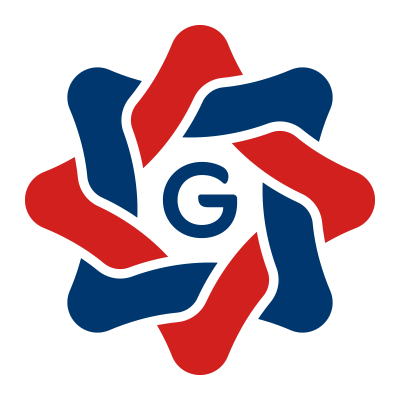 územních samosprávných celků, dobrovolných svazků obcí a regionálních radúzemních samosprávných celků, dobrovolných svazků obcí a regionálních radúzemních samosprávných celků, dobrovolných svazků obcí a regionálních radúzemních samosprávných celků, dobrovolných svazků obcí a regionálních radúzemních samosprávných celků, dobrovolných svazků obcí a regionálních radsestavený k  10 / 2021sestavený k  10 / 2021sestavený k  10 / 2021sestavený k  10 / 2021sestavený k  10 / 2021(v Kč na dvě desetinná místa)(v Kč na dvě desetinná místa)(v Kč na dvě desetinná místa)(v Kč na dvě desetinná místa)(v Kč na dvě desetinná místa)RokMěsícIČO20211000640280Název a sídlo účetní jednotky:Název a sídlo účetní jednotky:Název a sídlo účetní jednotky:Obec Bludov Obec Bludov Bludov 5Bludov 528601  Bludov28601  BludovParagrafPoložkaTextSchválený rozpočetRozpočet po změnáchVýsledek od počátku rokuab12300001111Daň z příjmů fyzických osob placená plátci96 000,00 96 000,00 68 138,02 00001112Daň z příjmů fyzických osob placená poplatníky1 000,00 1 000,00 2 759,89 00001113Daň z příjmů fyzických osob vybíraná srážkou7 700,00 7 700,00 10 557,21 00001121Daň z příjmů právnických osob73 000,00 73 000,00 91 345,96 00001122Daň z příjmů právnických osob za obce80 000,00 80 000,00 187 720,00 00001211Daň z přidané hodnoty178 000,00 178 000,00 195 874,41 00001381Daň z hazardních her s výj. dílčí daně z tech. her2 000,00 2 000,00 2 756,82 00001511Daň z nemovitých věcí70 000,00 70 000,00 66 744,00 00004111Neinvestiční přijaté transf.z všeob.pokl.správy SR1 363,11 37 986,14 00004112Neinv.př.transfery ze SR v rámci souhr.dot.vztahu68 100,00 70 800,00 59 000,00 00004116Ostatní neinv.přijaté transfery ze st. rozpočtu66 400,00 66 400,00 00004122Neinvestiční přijaté transfery od krajů29 846,00 29 846,00 0000Bez ODPABez ODPA575 800,00 676 109,11 819 128,45 10122131Příjmy z pronájmu pozemků24 158,00 24 158,00 33 745,00 1012Podnikání a restrukturalizace v zeměd.a potrav.Podnikání a restrukturalizace v zeměd.a potrav.24 158,00 24 158,00 33 745,00 10322111Příjmy z poskytování služeb a výrobků180 000,00 180 000,00 542 743,00 1032Podpora ostatních produkčních činnostíPodpora ostatních produkčních činností180 000,00 180 000,00 542 743,00 37252324Přijaté nekapitálové příspěvky a náhrady5 000,00 5 000,00 2 353,50 3725Využívání a zneškodňování komun.odpadůVyužívání a zneškodňování komun.odpadů5 000,00 5 000,00 2 353,50 63304134Převody z rozpočtových účtů20 000,00 6330Převody vlastním fondům v rozpočtech územní úrovněPřevody vlastním fondům v rozpočtech územní úrovně20 000,00 ROZPOČTOVÉ PŘÍJMY CELKEMROZPOČTOVÉ PŘÍJMY CELKEMROZPOČTOVÉ PŘÍJMY CELKEM784 958,00 885 267,11 1 417 969,95 ParagrafPoložkaTextSchválený rozpočetRozpočet po změnáchVýsledek od počátku rokuab12322125021Ostatní osobní výdaje10 000,00 10 000,00 22125169Nákup ostatních služeb55 000,00 25 031,00 2212SilniceSilnice65 000,00 35 031,00 22195021Ostatní osobní výdaje11 600,00 22195171Opravy a udržování80 000,00 80 000,00 2219Ostatní záležitosti pozemních komunikacíOstatní záležitosti pozemních komunikací80 000,00 80 000,00 11 600,00 22925193Výdaje na dopravní územní obslužnost4 000,00 4 000,00 2 700,00 2292Dopravní obslužnost veřejnými službami - linkováDopravní obslužnost veřejnými službami - linková4 000,00 4 000,00 2 700,00 23215169Nákup ostatních služeb1 400,00 1 400,00 23215171Opravy a udržování122 815,00 122 815,00 2321Odvádění a čištění odpadních vod a nakl.s kalyOdvádění a čištění odpadních vod a nakl.s kaly124 215,00 124 215,00 23415139Nákup materiálu j.n.12 967,33 12 967,33 2341Vodní díla v zemědělské krajiněVodní díla v zemědělské krajině12 967,33 12 967,33 33195021Ostatní osobní výdaje1 800,00 1 800,00 1 800,00 33195139Nákup materiálu j.n.5 000,00 5 000,00 33195171Opravy a udržování35 000,00 22 032,67 3319Ostatní záležitosti kulturyOstatní záležitosti kultury41 800,00 28 832,67 1 800,00 33995175Pohoštění1 000,00 1 000,00 33995194Věcné dary4 000,00 4 000,00 1 917,00 3399Ostatní záležitosti kultury,církví a sděl.prostř.Ostatní záležitosti kultury,církví a sděl.prostř.5 000,00 5 000,00 1 917,00 34215139Nákup materiálu j.n.3 000,00 3 000,00 34215175Pohoštění7 000,00 7 000,00 3421Využití volného času dětí a mládežeVyužití volného času dětí a mládeže10 000,00 10 000,00 36315154Elektrická energie10 000,00 10 000,00 8 916,53 36315171Opravy a udržování30 000,00 24 000,00 3631Veřejné osvětleníVeřejné osvětlení40 000,00 34 000,00 8 916,53 36395179Ostatní nákupy j.n.2 550,00 36395329Ostatní neinv.transfery veř.rozp.územní úrovně5 000,00 5 000,00 3639Komunální služby a územní rozvoj j.n.Komunální služby a územní rozvoj j.n.5 000,00 5 000,00 2 550,00 37225169Nákup ostatních služeb50 000,00 50 000,00 39 216,85 3722Sběr a svoz komunálních odpadůSběr a svoz komunálních odpadů50 000,00 50 000,00 39 216,85 37455021Ostatní osobní výdaje12 000,00 18 000,00 14 240,00 37455139Nákup materiálu j.n.2 000,00 2 000,00 37455156Pohonné hmoty a maziva3 000,00 3 000,00 2 000,10 37455169Nákup ostatních služeb6 500,00 37455171Opravy a udržování3 000,00 3 000,00 3 018,00 3745Péče o vzhled obcí a veřejnou zeleňPéče o vzhled obcí a veřejnou zeleň20 000,00 26 000,00 25 758,10 52135903Rezerva na krizová opatření10 000,00 10 000,00 5213Krizová opatřeníKrizová opatření10 000,00 10 000,00 55125169Nákup ostatních služeb10 000,00 10 000,00 5512Požární ochrana - dobrovolná částPožární ochrana - dobrovolná část10 000,00 10 000,00 61125023Odměny členů zastupitelstva obcí a krajů191 000,00 191 000,00 158 880,00 61125032Povinné poj.na veřejné zdravotní pojištění17 500,00 17 500,00 14 320,00 61125173Cestovné1 000,00 1 000,00 61125175Pohoštění1 000,00 1 000,00 6112Zastupitelstva obcíZastupitelstva obcí210 500,00 210 500,00 173 200,00 61145021Ostatní osobní výdaje11 000,00 11 000,00 151,00 61145139Nákup materiálu j.n.3 000,00 3 000,00 1 539,00 61145173Cestovné1 500,00 1 500,00 61145175Pohoštění1 500,00 1 500,00 6114Volby do Parlamentu ČRVolby do Parlamentu ČR17 000,00 17 000,00 1 690,00 61715021Ostatní osobní výdaje109 900,00 109 900,00 90 450,00 61715038Povinné pojistné na úrazové pojištění400,00 400,00 400,00 61715136Knihy, učební pomůcky a tisk1 000,00 1 000,00 61715137Drobný hmotný dlouhodobý majetek2 299,00 61715139Nákup materiálu j.n.8 000,00 8 000,00 1 151,00 61715154Elektrická energie23 000,00 23 000,00 20 180,61 61715161Poštovní služby1 000,00 1 000,00 60,00 61715162Služby telekomunikací a radiokomunikací15 000,00 15 000,00 10 772,71 61715169Nákup ostatních služeb42 353,00 42 353,00 34 920,50 61715171Opravy a udržování5 000,00 5 000,00 61715173Cestovné3 000,00 3 000,00 61715365Platby daní a poplatků krajům, obcím a st.fondům300,00 6171Činnost místní správyČinnost místní správy208 653,00 208 653,00 160 533,82 63105163Služby peněžních ústavů4 000,00 4 000,00 1 102,80 6310Obecné příjmy a výdaje z finančních operacíObecné příjmy a výdaje z finančních operací4 000,00 4 000,00 1 102,80 63205163Služby peněžních ústavů7 005,00 7 005,00 7 005,00 6320Pojištění funkčně nespecifikovanéPojištění funkčně nespecifikované7 005,00 7 005,00 7 005,00 63305348Převody do vlastní pokladny20 000,00 6330Převody vlastním fondům v rozpočtech územní úrovněPřevody vlastním fondům v rozpočtech územní úrovně20 000,00 63995362Platby daní a poplatků státnímu rozpočtu97 000,00 97 000,00 187 720,00 6399Ostatní finanční operaceOstatní finanční operace97 000,00 97 000,00 187 720,00 ROZPOČTOVÉ VÝDAJE CELKEMROZPOČTOVÉ VÝDAJE CELKEMROZPOČTOVÉ VÝDAJE CELKEM884 958,00 979 204,00 782 892,43 NázevČíslo položky/řádkuSchválený rozpočetRozpočet po změnáchVýsledek od počátku rokutextr123Krátkodobé financování z tuzemskaKrátkodobé financování z tuzemskaKrátkodobé financování z tuzemskaKrátkodobé financování z tuzemskaKrátkodobé financování z tuzemskaKrátkodobé financování z tuzemskaKrátkodobé vydané dluhopisy (+)8111Uhrazené splátky krátkod.vydaných dluhopisů  (-)8112Krátkodobé přijaté půjčené prostředky (+)8113Uhrazené splátky krátkod.přij.půjč.prostř. (-)8114Změna stavu krátkod. prostř.na bank.účtech(+/-)8115100 000,00 93 936,89 635 077,52-Akt. krátkod. operace řízení likvidity-příjmy(+)8117Akt. krátkod. operace řízení likvidity-výdaje(-)8118Dlouhodobé financování z tuzemskaDlouhodobé financování z tuzemskaDlouhodobé financování z tuzemskaDlouhodobé financování z tuzemskaDlouhodobé financování z tuzemskaDlouhodobé financování z tuzemskaDlouhodobé vydané dluhopisy (+)8121Uhrazené splátky dlouh.vydaných dluhopisů (-)8122Dlouhodobé přijaté půjčené prostředky (+)8123Uhrazené splátky dlouhod. přijatých půjček (-)8124Změna stavu dlouhod. prostř.na bank.účtech(+/-)8125Akt. dlouhod. operace řízení likvidity-příjmy(+)8127Akt. dlouhod. operace řízení likvidity-výdaje(-)8128Krátkodobé financování ze zahraničíKrátkodobé financování ze zahraničíKrátkodobé financování ze zahraničíKrátkodobé financování ze zahraničíKrátkodobé financování ze zahraničíKrátkodobé financování ze zahraničíKrátkodobé vydané dluhopisy (+)8211Uhrazené splátky krátkod. vydaných dluhopisů(-)8212Krátkodobé přijaté půjčené prostředky (+)8213Uhrazené splátky krátkod.přij.půjč.prostř. (-)8214Změna stavu krátkod. prostř.na bank.účtech(+/-)8215Akt. krátkod. operace řízení likvidity-příjmy(+)8217Akt. krátkod. operace řízení likvidity-výdaje(-)8218Dlouhodobé financování ze zahraničíDlouhodobé financování ze zahraničíDlouhodobé financování ze zahraničíDlouhodobé financování ze zahraničíDlouhodobé financování ze zahraničíDlouhodobé financování ze zahraničíDlouhodobé vydané dluhopisy (+)8221Uhrazené splátky dlouh. vydaných dluhopisů (-)8222Dlouhodobé přijaté půjčené prostředky (+)8223Uhrazené spl.dlouhod. přij.půjč.prostř. (-)8224Změna stavu dlouhod. prostř.na bank.účtech(+/-)8225Akt. dlouhod. operace řízení likvidity-příjmy(+)8227Akt. dlouhod. operace řízení likvidity-výdaje(-)8228Opravné položky k peněžním operacímOpravné položky k peněžním operacímOpravné položky k peněžním operacímOpravné položky k peněžním operacímOpravné položky k peněžním operacímOpravné položky k peněžním operacímOperace z peněžních účtů organizace nemajícícharakter příjmů a výdajů vlád.sektoru (+/-)8901Nerealizované kurzové rozdíly pohybů na devizových účtech (+/-)8902Nepřevedené částky vyrovnávající schodek (+/-)8905FINANCOVÁNÍ (součet za třídu 8)FINANCOVÁNÍ (součet za třídu 8)8000100 000,00 93 936,89 635 077,52-NázevČíslo řádkuSchválený rozpočetRozpočet po změnáchVýsledek od počátku rokutextr414243TŘÍDA 1 - DAŇOVÉ PŘÍJMYTŘÍDA 1 - DAŇOVÉ PŘÍJMY4010507 700,00 507 700,00 625 896,31 TŘÍDA 2 - NEDAŇOVÉ PŘÍJMYTŘÍDA 2 - NEDAŇOVÉ PŘÍJMY4020209 158,00 209 158,00 578 841,50 TŘÍDA 3 - KAPITÁLOVÉ PŘÍJMYTŘÍDA 3 - KAPITÁLOVÉ PŘÍJMY4030TŘÍDA 4 - PŘIJATÉ TRANSFERYTŘÍDA 4 - PŘIJATÉ TRANSFERY404068 100,00 168 409,11 213 232,14 PŘÍJMY CELKEMPŘÍJMY CELKEMPŘÍJMY CELKEMPŘÍJMY CELKEM4050784 958,00 885 267,11 1 417 969,95 KONSOLIDACE PŘÍJMŮKONSOLIDACE PŘÍJMŮKONSOLIDACE PŘÍJMŮKONSOLIDACE PŘÍJMŮ406020 000,00 v tom položky:v tom položky:v tom položky:v tom položky:v tom položky:v tom položky:2223 -2223 -Příjmy z finančního vypořádání minulých let mezi krajem a obcemi40612226 -2226 -Příjmy z finančního vypořádání minulých let mezi obcemi40622227 -2227 -Příjmy z finančního vypořádání minulých let mezi reg. radou a kraji, obcemi a DSO40632441 -2441 -Splátky půjčených prostředků od obcí40702442 -2442 -Splátky půjčených prostředků od krajů40802443 -2443 -Splátky půjčených prostředků od regionálních rad40812449 -2449 -Ostatní splátky půjčených prostředků od veřejných rozpočtů územní úrovně40904121 -4121 -Neinvestiční přijaté transfery od obcí41004122 -4122 -Neinvestiční přijaté transfery od krajů411029 846,00 29 846,00 4123 -4123 -Neinvestiční přijaté transfery od regionálních rad41114129 -4129 -Ostatní neinvestiční přijaté transfery od rozpočtů územní úrovně4120*4133 -4133 -Převody z vlastních rezervních fondů4130*4134 -4134 -Převody z rozpočtových účtů414020 000,00 *4137 -4137 -Neinvestiční převody mezi statutárními městy (hl.m.Prahou)a jejich městskými obvody nebo částmi - příjmy4145*4138 -4138 -Převody z vlastní pokladny4146*4139 -4139 -Ostatní převody z vlastních fondů41504221 -4221 -Investiční přijaté transfery od obcí41704222 -4222 -Investiční přijaté transfery od krajů41804223 -4223 -Investiční přijaté transfery od regionálních rad4181*4251 -4251 -Investiční převody mezi statutárními městy (hl.m.Prahou)a jejich městskými obvody nebo částmi - příjmy41824229 -4229 -Ostatní investiční přijaté transfery od rozpočtů územní úrovně4190ZJ 024 -ZJ 024 -Transfery přijaté z území jiného okresu4191ZJ 025 -ZJ 025 -Splátky půjčených prostředků přijatých z území jiného okresu4192ZJ 028 -ZJ 028 -Transfery přijaté z území jiného kraje4193ZJ 029 -ZJ 029 -Splátky půjčených prostředků přijatých z území jiného kraje4194PŘÍJMY CELKEM PO KONSOLIDACIPŘÍJMY CELKEM PO KONSOLIDACIPŘÍJMY CELKEM PO KONSOLIDACIPŘÍJMY CELKEM PO KONSOLIDACI4200784 958,00 885 267,11 1 397 969,95 TŘÍDA 5 - BĚŽNÉ VÝDAJETŘÍDA 5 - BĚŽNÉ VÝDAJE4210884 958,00 979 204,00 782 892,43 TŘÍDA 6 - KAPITÁLOVÉ VÝDAJETŘÍDA 6 - KAPITÁLOVÉ VÝDAJE4220VÝDAJE CELKEMVÝDAJE CELKEMVÝDAJE CELKEMVÝDAJE CELKEM4240884 958,00 979 204,00 782 892,43 KONSOLIDACE VÝDAJŮKONSOLIDACE VÝDAJŮKONSOLIDACE VÝDAJŮKONSOLIDACE VÝDAJŮ425020 000,00 v tom položky:v tom položky:v tom položky:v tom položky:v tom položky:v tom položky:5321 -5321 -Neinvestiční transfery obcím42605323 -5323 -Neinvestiční transfery krajům42705325 -5325 -Neinvestiční transfery regionálním radám42715329 -5329 -Ostatní neinvestiční transfery veřejným rozpočtům územní úrovně42805 000,00 5 000,00 *5342 -5342 -Převody FKSP a sociál.fondu obcí a krajů4281*5344 -5344 -Převody vlastním rezervním fondům územních rozpočtů4290*5345 -5345 -Převody vlastním rozpočtovým účtům4300*5347 -5347 -Neinvestiční převody mezi statutárními městy (hl.m.Prahou)a jejich městskými obvody nebo částmi - výdaje4305*5348 -5348 -Převody do vlastní pokladny430620 000,00 *5349 -5349 -Ostatní převody vlastním fondům43105366 -5366 -Výdaje z finančního vypořádání minulých let mezi krajem a obcemi43215367 -5367 -Výdaje z finančního vypořádání minulých let mezi obcemi43225368 -5368 -Výdaje z finančního vypořádání minulých let mezi regionální radou a kraji, obcemi a DSO43235641 -5641 -Neinvestiční půjčené prostředky obcím43305642 -5642 -Neinvestiční půjčené prostředky krajům43405643 -5643 -Neinvestiční půjčené prostředky regionálním radám43415649 -5649 -Ostatní neinvestiční půjčené prostředky veřejným rozpočtům územní úrovně43506341 -6341 -Investiční transfery obcím43606342 -6342 -Investiční transfery krajům43706345 -6345 -Investiční transfery regionálním radám43716349 -6349 -Ostatní investiční transfery veřejným rozpočtům územní úrovně4380*6363 -6363 -Investiční převody mezi statutárními městy (hl.m.Prahou)a jejich městskými obvody nebo částmi - výdaje43816441 -6441 -Investiční půjčené prostředky obcím44006442 -6442 -Investiční půjčené prostředky krajům44106443 -6443 -Investiční půjčené prostředky regionálním radám44116449 -6449 -Ostatní investiční půjčené prostředky veřejným rozpočtům územní úrovně4420ZJ 026 -ZJ 026 -Transfery poskytnuté na území jiného okresu4421ZJ 027 -ZJ 027 -Půjčené prostř. poskytnuté na území jiného okresu4422ZJ 035 -ZJ 035 -Transfery poskytnuté na území jiného kraje4423ZJ 036 -ZJ 036 -Půjčené prostř. poskytnuté na území jiného kraje4424VÝDAJE CELKEM PO KONSOLIDACIVÝDAJE CELKEM PO KONSOLIDACIVÝDAJE CELKEM PO KONSOLIDACIVÝDAJE CELKEM PO KONSOLIDACI4430884 958,00 979 204,00 762 892,43 SALDO PŘÍJMŮ A VÝDAJŮ PO KONSOLIDACI4440100 000,00-93 936,89-635 077,52 TŘÍDA 8 - FINANCOVÁNÍ4450100 000,00 93 936,89 635 077,52-KONSOLIDACE FINANCOVÁNÍKONSOLIDACE FINANCOVÁNÍ4460FINANCOVÁNÍ CELKEM PO KONSOLIDACIFINANCOVÁNÍ CELKEM PO KONSOLIDACI4470100 000,00 93 936,89 635 077,52-Název bankovního účtuČíslo řádkuPočáteční stav k 1. 1.Stav ke konci vykazovaného obdobíZměna stavu bankovních účtůtextr616263Základní běžný účet ÚSC60102 201 556,00 2 833 245,52 631 689,52-Běžné účty fondů ÚSC6020Běžné účty celkem60302 201 556,00 2 833 245,52 631 689,52-Pokladna60402 828,00 6 216,00 3 388,00-NázevČíslo řádkuSchválený rozpočetRozpočet po změnáchVýsledek od počátku rokutextr717273ZJ 024 -ZJ 024 -Transfery přijaté z území jiného okresu7090v tom položky:v tom položky:v tom položky:v tom položky:v tom položky:v tom položky:2226 -Příjmy z finančního vypořádání minulých let mezi obcemi70924121 -Neinvestiční přijaté transfery od obcí71004129 -Ostatní neinvestiční přijaté transfery od rozpočtů územní úrovně71104221 -Investiční přijaté transfery od obcí71204229 -Ostatní investiční přijaté transfery od rozpočtů územní úrovně7130ZJ 025 -ZJ 025 -Splátky půjčených prostředků přijatých z území jiného okresu7140v tom položky:v tom položky:v tom položky:v tom položky:v tom položky:v tom položky:2441 -Splátky půjčených prostředků od obcí71502449 -Ostatní splátky půjčených prostředků od veřejných rozpočtů územní úrovně7160ZJ 026 -ZJ 026 -Transfery poskytnuté na území jiného okresu7170v tom položky:v tom položky:v tom položky:v tom položky:v tom položky:v tom položky:5321 -Neinvestiční transfery obcím71805329 -Ostatní neinvestiční transfery veřejným rozpočtům územní úrovně71905367 -Výdaje z finančního vypořádání minulých let mezi obcemi71926341 -Investiční transfery obcím72006349 -Ostatní investiční transfery veřejným rozpočtům územní úrovně7210ZJ 027 -ZJ 027 -Půjčené prostředky poskytnuté na územní jiného okresu7220v tom položky:v tom položky:v tom položky:v tom položky:v tom položky:v tom položky:5641 -Neinvestiční půjčené prostředky obcím72305649 -Ostatní neinvestiční půjčené prostředky veřejným rozpočtům územní úrovně72406441 -Investiční půjčené prostředky obcím72506449 -Ostatní investiční půjčené prostředky veřejným rozpočtům územní úrovně7260ZJ 028 -ZJ 028 -Transfery přijaté z území jiného kraje7290v tom položky:v tom položky:v tom položky:v tom položky:v tom položky:v tom položky:2223 -Příjmy z finančního vypořádání minulých let mezi krajem a obcemi72912226 -Příjmy z finančního vypořádání minulých let mezi obcemi72924121 -Neinvestiční přijaté transfery od obcí73004122 -Neinvestiční přijaté transfery od krajů73104129 -Ostatní neinvestiční přijaté transfery od rozpočtů územní úrovně73204221 -Investiční přijaté transfery od obcí73304222 -Investiční přijaté transfery od krajů73404229 -Ostatní investiční přijaté transfery od rozpočtů územní úrovně7350ZJ 029 -ZJ 029 -Splátky půjčených prostředků přijatých z území jiného kraje7360v tom položky:v tom položky:v tom položky:v tom položky:v tom položky:v tom položky:2441 -Splátky půjčených prostředků od obcí73702442 -Splátky půjčených prostředků od krajů73802449 -Ostatní splátky půjčených prostředků od veřejných rozpočtů územní úrovně7390ZJ 035 -ZJ 035 -Transfery poskytnuté na území jiného kraje7400v tom položky:v tom položky:v tom položky:v tom položky:v tom položky:v tom položky:5321 -Neinvestiční transfery obcím74105323 -Neinvestiční transfery krajům74205329 -Ostatní neinvestiční transfery veřejným rozpočtům územní úrovně74305366 -Výdaje z finančního vypořádání minulých let mezi krajem a obcemi74315367 -Výdaje z finančního vypořádání minulých let mezi obcemi74326341 -Investiční transfery obcím74406342 -Investiční transfery krajům74506349 -Ostatní investiční transfery veřejným rozpočtům územní úrovně7460ZJ 036 -ZJ 036 -Půjčené prostředky poskytnuté na území jiného kraje7470v tom položky:v tom položky:v tom položky:v tom položky:v tom položky:v tom položky:5641 -Neinvestiční půjčené prostředky obcím74805642 -Neinvestiční půjčené prostředky krajům74905649 -Ostatní neinvestiční půjčené prostředky veřejným rozpočtů územní úrovně75006441 -Investiční půjčené prostředky obcím75106442 -Investiční půjčené prostředky krajům75206449 -Ostatní investiční půjčené prostředky veřejným rozpočtům územní úrovně7530Účelový znakNázevPoložkaNázevVýsledek od počátku rokuaaab9329014Příspěvek na hspodaření v lesích4116Ostatní neinv.přijaté transfery ze st. rozpočtu66 400,00 29014Příspěvek na hspodaření v lesíchPříspěvek na hspodaření v lesíchPříspěvek na hspodaření v lesíchPříspěvek na hspodaření v lesích66 400,00 29030Zmírnění dopadů kůrovcocé kalamity4116Ostatní neinv.přijaté transfery ze st. rozpočtu29030Zmírnění dopadů kůrovcocé kalamityZmírnění dopadů kůrovcocé kalamityZmírnění dopadů kůrovcocé kalamityZmírnění dopadů kůrovcocé kalamity98037Píspěvek neg. dopady daň příjmů obcí4111Neinvestiční přijaté transf.z všeob.pokl.správy SR6 986,14 98037Píspěvek neg. dopady daň příjmů obcíPíspěvek neg. dopady daň příjmů obcíPíspěvek neg. dopady daň příjmů obcíPíspěvek neg. dopady daň příjmů obcí6 986,14 98071volby4111Neinvestiční přijaté transf.z všeob.pokl.správy SR31 000,00 98071volbyvolbyvolbyvolby31 000,00 C e l k e mC e l k e mC e l k e mC e l k e mC e l k e m104 386,14 Účelový znakNázevKód územn. jednotkyPoložkaNázevVýsledek od počátku rokuaabc103*****  tato část výkazu nemá data  *****ParagrafPoložkaTextNástrojProstorová jednotkaProstorová jednotkaSchválený rozpočetRozpočet po změnáchVýsledek od počátku rokuabcd1123*****  tato část výkazu nemá data  **********  tato část výkazu nemá data  **********  tato část výkazu nemá data  *****ParagrafPoložkaTextNástrojProstorová jednotkaProstorová jednotkaSchválený rozpočetRozpočet po změnáchVýsledek od počátku rokuabcd1123*****  tato část výkazu nemá data  **********  tato část výkazu nemá data  **********  tato část výkazu nemá data  *****Odesláno dne:Razítko:Podpis vedoucího účetní jednotky:Podpis vedoucího účetní jednotky:Procházka JiříOdpovídající za údajeOdpovídající za údajeOdpovídající za údajeOdpovídající za údajeDošlo dne:o rozpočtu:Poláková Hanatel.:327 594 128o skutečnosti:Poláková Hanatel.:327 594 128